nr 5/2023 (983)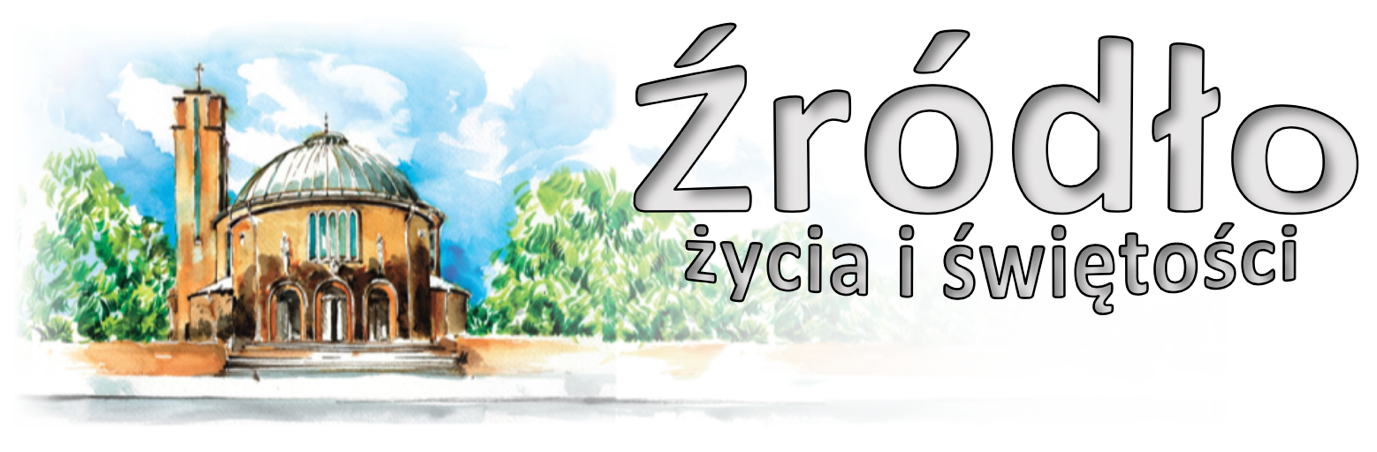 29 stycznia 2023 r.gazetka rzymskokatolickiej parafii pw. Najświętszego Serca Pana Jezusa w Raciborzu4 Niedziela ZwykłaCzytanie z 1 Listu św. Pawła Apostoła do Koryntian (1 Kor 1,26-31)„Przypatrzcie się, bracia, powołaniu waszemu! Według oceny ludzkiej niewielu tam mędrców, niewielu możnych, niewielu szlachetnie urodzonych. Bóg wybrał właśnie to, co głupie w oczach świata, aby zawstydzić mędrców, wybrał, co niemocne, aby mocnych poniżyć; i to, co nieszlachetnie urodzone według świata oraz wzgardzone, i to, co w ogóle nie jest, wyróżnił Bóg, by to, co jest, unicestwić, tak by się żadne stworzenie nie chełpiło wobec Boga. Przez Niego bowiem jesteście w Chrystusie Jezusie, który stał się dla nas mądrością od Boga i sprawiedliwością, i uświęceniem, i odkupieniem, aby jak to jest napisane, «w Panu się chlubił ten, kto się chlubi».”Przeto przypatrzcie się, bracia, powołaniu waszemu! Niewielu jest mądrych według ciała, niewielu możnych, niewielu szlachetnie urodzonych”. Nie powiedział, że nie ma tam żadnego mędrca, nikogo możnego, nikogo szlachetnie urodzonego, gdyż i spośród nich wywodzili się wierzący, lecz nie było ich wielu. Większość wierzących pochodziła bowiem z warstw uboższych. „Bóg wybrał to, co głupie w oczach świata, aby zawstydzić mędrców, wybrał to, co niemocne w opinii świata, aby mocnych poniżyć, i to, co nie jest szlachetnie urodzone według świata i wzgardzone, i to, czego nie ma Bóg wybrał, aby to, co jest unicestwić”. To, co głupie, słabe i nędzne według opinii ludzkiej, nazwał chwałą. Prawdziwą jednak głupotą nie jest nieumiejętność wysłowienia się, lecz brak wiary. Także słabością i brakiem szlachectwa nie jest ubóstwo, lecz bezbożność i złe obyczaje. Tymczasem Bóg wszechmogący pokonał mędrców przez nieuczonych, bogaczy przez ubogich, a za pośrednictwem rybaków swym połowem uczynił. „Aby żadne ciało nie chełpiło się wobec Boga”. Gdyby bowiem na zwiastunów nauki od samego początku powołał bogaczy i ludzi słynących z wymowy, to szkodę ponieśliby nie tylko ci, którzy się sprzeciwiają, ale i sami głosiciele nauki, gdyż byliby przekonani, iż własnymi siłami przezwyciężyli błąd. „Z Niego zaś wy jesteście w Chrystusie Jezusie, który stał się dla was mądrością od Boga i sprawiedliwością, i uświęceniem, i odkupieniem, aby, jak to jest napisane: «Panem się chlubił ten, który się chlubi»”. „Z Niego” nie znaczy: przez akt stworzenia, lecz: poprzez zbawienie. Powiedział bowiem: „Wszystkim zaś tym którzy Go przyjęli, dał moc, aby się stali dziećmi Bożymi, tym, którzy wierzą w imię Jego – którzy ani z krwi, ani z żądzy ciała, ani z woli męża, ale z Boga się narodzili” (J 1,12n). Ponieważ zaś stwierdził, że Bóg wybrał to, co jest głupstwem świata, co jest słabe i co nie jest szlachetnie urodzone, słusznie dodał: „Z Niego zaś wy jesteście”; wskazuje tu na szlachectwo, które zostało im nadane. Wskazał również na to, jak się urodzili: „W Chrystusie Jezusie”. Nie wywodzicie swojego miana od tego czy innego [człowieka], lecz uznano was za godnych odrodzenia w Chrystusie. To On dał wam prawdziwą mądrość, On wam udzielił odpuszczenia grzechów i usprawiedliwienia, On was uczynił świętymi, wyzwoliwszy was z władzy diabła. Wypada więc, abyście nie chlubili się z powodu ludzi, lecz z przyczyny Boga, który was wybawił.Teodoret z Cyru (zm. ok. 466 r.)Ogłoszenia z życia naszej parafiiPoniedziałek – 30 stycznia 2023 							Mk 5,1-20	  630			Za † Jana Maciołek (od Zofii i Mieczysława Królikowskich)	  900			Za †† rodziców Alberta i Marię, teściów Jana i Stefanię, szwagra Jerzego, †† z rodzin Adamek, Lenert, Klima i Tebel	1800	1.	Za †† rodziców z obu stron Annę i Kazimierza Cempel, Augustynę i Edwarda Kociołek oraz brata Edwarda i bratową Marię			2.	Za † Henryka Fus w 11. rocznicę śmierci oraz †† Annę i Jerzego FusWtorek – 31 stycznia 2023 – św. Jana Bosko, prezbitera 				Mk 5,21-43	  630			Do Miłosierdzia Bożego za †† rodziców Jadwigę i Antoniego, Teresę, Alfonsa i żonę Joannę, szwagra Alojzego, Ryszarda, siostrę Joannę, Franciszka, Rolanda, Jolantę, pokrewieństwo i dusze w czyśćcu cierpiące	  800			W języku niemieckim: wolna intencja	1800	1.	Za †† Ottona Kowal w 22. rocznicę śmierci, Edeltraudę Kowal w 6. rocznicę śmierci i Romana Sztreker w 5. rocznicę śmierci			2.	Zbiorowa za zmarłych: - Za †† Stefanię Miller w 8. rocznicę śmierci, ojca Stanisława, brata Ryszarda, rodziców i rodzeństwo z obu stron, Rafała Miller, Elżbietę Rokitowską, Weronikę Żakiewicz, †† z rodziny i dusze w czyśćcu cierpiące; - Za † babcię Mariannę Łazienka w rocznicę urodzin, †† rodziców Antoniego i Kazimierę Krawczyk, męża Ryszarda Ptak; - Za † Barbarę Saczek (od rodziny Markowskich i Składam); - Za † Gertrudę Rubin; - Za † siostrę zakonną Antonię w 1. rocznicę śmierci; - Za † Annę Bula w 30. dzień; - Do Miłosierdzia Bożego za † Salomeę Rosga w 30. dzień, †† z rodzin Sikorskich i Rosga; - Za † Jana Makaryk w 30. dzień; - Za †† ojca Łukasza Leksza, mamę Anielę, brata Czesława, dziadków z obu stron, wszystkich †† z pokrewieństwa i dusze w czyśćcu cierpiące; - Do Miłosierdzia Bożego za † bratową Janinę Motyl w 30. dzień oraz za wszystkich †† z rodziny; - Do Miłosierdzia Bożego za †† rodziców Mariana i Bronisławę, rodzeństwo i pokrewieństwo; - Za † ojca i dziadka Norberta Zajonz; - Za †† rodziców Julię i Stanisława Zapotocznych, braci Antoniego i Józefa oraz siostrę JaninęŚroda – 1 lutego 2023 									Mk 6,1-6	  630			Do Miłosierdzia Bożego za †† rodziców z obu stron: Alwinę i Franciszka, Janinę i Adama, †† z rodzin Kotala, Biel i dusze w czyśćcu cierpiące	  900			Za †† Franciszka i Gertrudę Skroch, ich †† rodziców i rodzeństwo	1800	1.	Do Miłosierdzia Bożego za † Kazimierza Murzyńskiego w 8. rocznicę śmierci, †† rodziców i rodzeństwo z obu stron			2.	Za † mamę Martę Makulik w 4. rocznicę śmierciCzwartek – 2 lutego 2023 – Ofiarowanie Pańskie 					Łk 2,22-40	  630			Za † męża, ojca, dziadka Władysława w dniu 70. urodzin	  900			Do Miłosierdzia Bożego za † Józefa Rymarskiego, †† rodziców Mariannę i Franciszka Rymarskich, Serafinę i Jana Terleckich oraz wszystkich †† z rodziny	1630			Szkolna: Za † matkę Beatę Kampka w 1. rocznicę śmierci, †† ojca Serafina, brata Waldemara, teściów Olgę i Józefa Parobiec, męża Józefa, szwagra Jana Jagiełło	1730			Godzina Święta; modlitwa Rycerstwa Niepokalanej	1800	1.	W intencji osób konsekrowanych oraz o powołania kapłańskie, misyjne i zakonne, o zachowanie powołań (od wspólnoty modlącej się za kapłanów „Margaretka”) a także w intencji Liturgicznej Służby Ołtarza			2.	Z okazji 80. rocznicy urodzin Marii z podziękowaniem za otrzymane łaski, z prośbą o Boże błogosławieństwo i zdrowie dla całej rodzinyI Piątek miesiąca – 3 lutego 2023 							Mk 6,14-29	  630			Do Miłosierdzia Bożego za † ojca Gerharda w dniu urodzin, † matkę Adelę Gogolin w 37. rocznicę śmierci, †† dziadków i pokrewieństwo Kuffka – Gogolin, Edeltraudę i Alfreda Gromotka oraz dusze w czyśćcu cierpiące	  900			Za †† rodziców Antoniego i Martę, dwóch braci, siostrzeńca Leszka oraz wszystkich krewnych i znajomych	1500			Koronka do Bożego Miłosierdzia i Adoracja do wieczornej Mszy	1730			Nabożeństwo ku czci Najświętszego Serca Pana Jezusa	1800	1.	W intencji Parafian i wszystkich czcicieli NSPJ			2.	Za † Zofię Fryga w 1. rocznicę śmierci	1900			Msza Święta dla młodzieży I Sobota miesiąca – 4 lutego 2023 							Mk 6,30-34	  630	1.	Za wstawiennictwem MB Różańcowej w intencji członków Żywego Różańca oraz wszystkich Maryjnych Wspólnot Modlitewnych			2.	W intencji wynagradzającej Niepokalanemu Sercu NMP za bluźnierstwa	1600			Adoracja Najświętszego Sakramentu	1730			Nieszpory Maryjne	1800			W sobotni wieczór: 1. Do Miłosierdzia Bożego za †† rodziców Marię i Rudolfa Skatuła, dziadków, rodzeństwo z obu stron i dusze w czyśćcu cierpiące			2.	Za †† mamę Elżbietę Dybalską, jej męża Bolesława Dybalskiego, męża Krzysztofa Janasa, siostrę Urszulę Socha, całe pokrewieństwo z obu stron i dusze w czyśćcu cierpiące5 Niedziela Zwykła – 5 lutego 2023 				Iz 58,7-10; 1 Kor 2,1-5; Mt 5,13-16	  700			Za †† rodziców Marię i Zygmunta, braci Józefa, Antoniego, Zbigniewa, Janusza Poterałowicz i dusze w czyśćcu cierpiące	  830			Godzinki o Niepokalanym Poczęciu NMP	  900			Do Bożej Opatrzności w intencji Kazimierza z okazji 80. rocznicy urodzin z podziękowaniem za otrzymane łaski, z prośbą o dalszą opiekę MB i zdrowie dla jubilata i całej rodziny						Katecheza o Kościele: Kościół pierwszych chrześcijan – Wspólnota dóbr materialnych	1030			Do Bożej Opatrzności z okazji 75. rocznicy urodzin Zuzanny z podziękowaniem za otrzymane łaski, z prośbą o błogosławieństwo Boże i zdrowie dla całej rodziny						W kaplicy pod kościołem dla dzieci:	1200			W intencji dzieci przyjmujących sakrament chrztu świętego: Tymoteusz Nikodem Piszczek, Wiktoria Oliwia Wilk	1700			Różaniec	1730			Nieszpory niedzielne	1800			Za † Władysławę Pewniak w 3. rocznicę śmierciW tym tygodniu modlimy się: o zakończenie wojnyDzisiaj zapraszamy na XXX Koncert Kolęd i Pastorałek w wykonaniu chórów. Rozpoczęcie o 1500. Nie będzie już popołudniowych nieszporów.Po feriach wracamy do wszystkich spotkań modlitewnych i formacyjnych. Po przerwie wraca także spowiedź w kościele Farnym w dni powszednie od 1515 do 1715.W poniedziałek o 2930 próba scholi.We wtorek o godz. 1530 spotkanie Klubu Seniora, o 1800 próba chóru.Spotkanie Kręgu Biblijnego wyjątkowo w środę po wieczornej Mszy Świętej.Spotkanie Ruchu Rodzin Nazaretańskich w środę po wieczornej Mszy Świętej.W tym tygodniu przypada pierwszy czwartek, piątek i sobota miesiąca. W czwartek, 2 lutego święto Ofiarowania Pańskiego, tradycyjnie zwane świętem Matki Bożej Gromnicznej, a zarazem Dzień Życia Konsekrowanego. Dodatkowa Msza o 900, Msza szkolna o 1630, od godz. 1730 Godzina Święta i modlitwa Rycerstwa Niepokalanej. W czasie Mszy poświęcenie gromnic, a po Mszach tradycyjne błogosławieństwo św. Błażeja. W piątek o 1500 Koronka do Bożego Miłosierdzia i Adoracja do wieczornej Mszy. O 1730 nabożeństwo ku czci Najświętszego Serca Pana Jezusa. Okazja do spowiedzi w piątek od godz. 1700.Młodzież zapraszamy na Mszę Świętą w piątek o godz. 1900. W sobotę msza św. o godz. 630 w intencji Członków Żywego Różańca i wszystkich Maryjnych wspólnot modlitewnych. Po Mszy Świętej zmiana tajemnic oraz Różaniec.W sobotę od godz. 730 odwiedziny chorych. Zgłoszenia w kancelarii lub zakrystii.W sobotę od godz. 1600 Adoracja Najświętszego Sakramentu. Od soboty 4 lutego rozpoczyna się przygotowanie do bierzmowania dla dorosłych. Pierwsze spotkanie w sobotę o 1900 w domu katechetycznym. Spotkania nie są zaadresowane dla uczniów objętych katechezą. Nie są wymagane wcześniejsze zapisy.W przyszłą niedzielę o godz. 1200 udzielany będzie sakrament chrztu świętego. Nauka przedchrzcielna dla rodziców i chrzestnych w sobotę o godz. 1900.W piątek po wieczornej Mszy Świętej prosimy o pomoc w sprzątaniu stajenki. Prosimy także panie o pomoc w sprzątaniu kościoła.W gablotce jest wywieszony plan spotkań dla kandydatów do bierzmowania z klas 6.W gablotce informujemy także o ofercie szkoły policealnej przygotowującej do zawodu florysty.Kolekta dzisiejsza przeznaczona jest na bieżące potrzeby. Za wszystkie ofiary, kwiaty i prace przy kościele składamy serdeczne „Bóg zapłać”. W sposób szczególny dziękujemy za ofiary złożone przy okazji odwiedzin kolędowych.W minionym tygodniu odeszli do Pana:Stefan Procek, lat 66, zam. na ul. Chełmońskiego Irena Butyńska, lat 78, zam. na ul. Skłodowskiej Wieczny odpoczynek racz zmarłym dać PanieWierzę w Kościół Chrystusowy – Moja rodzina staje się Kościołem DomowymKonstytucja o Kościele nr 11„Z małżeństwa chrześcijańskiego bowiem wywodzi się rodzina, a w niej rodzą się nowi obywatele społeczności ludzkiej, którzy dzięki łasce Ducha Świętego stają się przez chrzest synami Bożymi, aby Lud Boży trwał poprzez wieki. W tym domowym niejako Kościele rodzice za pomocą słowa i przykładu winni być dla dzieci swoich pierwszymi zwiastunami wiary i pielęgnować właściwe każdemu z nich powołanie, ze szczególną zaś troskliwością powołanie duchowne”. Do refleksjiKażda rodzina jest powołana do tego, aby stawać się małym Kościołem - Kościołem domowym. Dom jest ostoją, przystanią, miejscem odpoczynku i wytchnienia po trudach całego dnia, ale nasz dom może (i powinien) stać się również przestrzenią działania Pana Boga. Kościół domowy budujemy przez wspólną modlitwę rodzinną/małżeńską, przez uczestnictwo w Eucharystii w każdą niedzielę, a może także w tygodniu. Budowanie Królestwa Bożego, to również wzajemne przebaczanie i proszenie o przebaczenie oraz systematyczne korzystanie z sakramentu pokuty i pojednania. Kościół w rodzinie budujemy także przez codzienne praktykowanie miłości: wzajemną pomoc w codziennych obowiązkach, wzajemne wsparcie, wspólne spędzanie czasu, rodzinne przeżywanie radości i smutków, sukcesów i porażek. To podtrzymywanie zwyczajów i rytuałów rodzinnych związanych ze świętami, uroczystościami rodzinnymi, ale też takimi zwyczajnymi dnia codziennego, np. wspólne posiłki. Budowanie Kościoła domowego, to także wzajemna pomoc w odkrywaniu swojego powołania, zdolności, talentów, tego wszystkiego, co możemy wykorzystać dla dobra innych. ZadaniaUstalmy wspólnie 3 zadania dla naszej rodziny, które: - pogłębią naszą więź z Bogiem (np. modlitwa rodzinna, adoracja, wspólna Eucharystia, pielgrzymka, rekolekcje, itp.); -  które umocnią naszą wzajemną miłość (np. wspólne przygotowania uroczystości, wyjazd rodzinny, rozmowa itp.); -  które pozwolą odkryć w sobie coś nowego (np. warsztaty lepienia z gliny, konkurs malarstwa rodzinnego itp.). 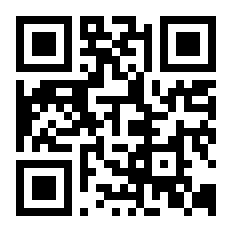 